HP DesignJet Plotter Repair 888-786-4720Southern California’s Fast Onsite HP DesignJet Plotter Printer Repair & ServicesLos Angeles | Orange County | Riverside County | San Bernardino County If you are looking for a HP Designjet Plotter printer repair specialist in Southern California then its US. Our certified experienced HP Designjet plotter technicians are local in Los Angeles, Orange County, San Bernardino County and Riverside County. Call us at 888-786-4720 and lets us know your HP DesignJet model and the fault and/or the error code that is displaying and we will give you advice on this issue.We repair all models of HP Designjet plotters, ranging from the older types to the brand new Design Jets.We provide fast, reliable and cost effective support for your printing and plotting equipment.Plotter or Large Format Printer problems we can fix:Carriage belt replacement Broken carriage belt Print-head error Ink supply error Paper not cutting Noise Error code No power faulty power supply Same-day onsite HP designjet repair includes inspectin, cleaning, lubricating and print head calibrationClean plotter Carriage Rails. Lubricate the plotter Carriage Rails. Cleaning the Drive Roller. Encoder Strip Cleaning and inspection. Inspect and Clean Platen Assembly. Clean the complete Hewlett Packard LaserJet. Adjust the designjet print head after exchanging the belt. Quality test printout. HP DesignJet large-format printers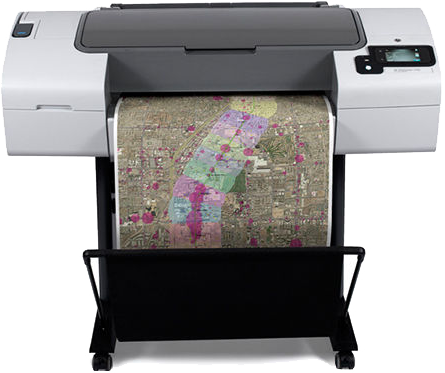 HP DesignJet printers for CAD/GISPrint maps, technical drawings, and renders with precise line quality and crisp text – in color and black and white. HP DesignJet T120 Printer HP DesignJet T520 Printer series HP DesignJet T730 Printer HP DesignJet T795 Printer HP DesignJet T830 Multifunction Printer HP DesignJet T930 Printer series HP DesignJet T1530 Printer series HP DesignJet T2530 Multifunction Printer series HP DesignJet T3500 Production Multifunction Printer series HP DesignJet SD Pro Multifunction Printer HP DesignJet HD Pro Multifunction Printer 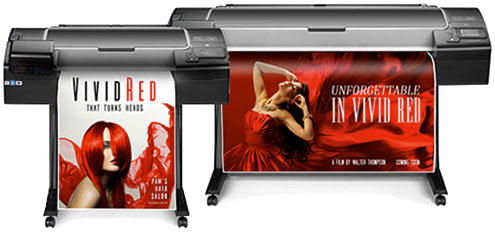 HP DesignJet high-impact graphics printersCreate eye-catching, high-quality applications—including POP signage, posters and banners—effortlessly and affordably. HP DesignJet Z2100 Photo Printer series HP DesignJet Z2600 PostScript® Printer HP DesignJet Z3200 Photo Printer series HP DesignJet Z5200 Photo Printer HP DesignJet Z5400 PostScript Printer HP DesignJet Z5600 PostScript® Printer HP DesignJet Z6200 Photo Production Printer HP DesignJet Z6600 Production Printer HP DesignJet Z6800 Photo Production Printer HP DesignJet HD Pro Multifunction Printer 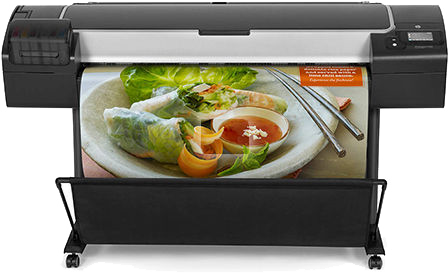 HP DesignJet large-format production printersManage your highest printing demands, from simple CAD drawings in B&W to complex color images, with speed and quality. HP DesignJet Z6200 Photo Production Printer HP DesignJet Z6600 Production Printer HP DesignJet Z6800 Photo Production Printer HP DesignJet T3500 Production Multifunction Printer series HP DesignJet T7200 Production Printer HP DesignJet SD Pro Multifunction Printer HP DesignJet HD Pro Multifunction Printer 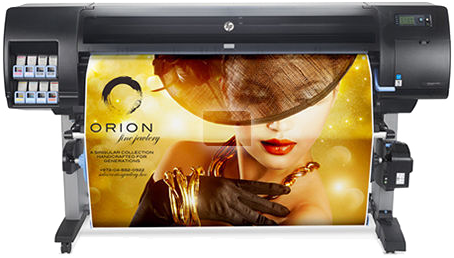 HP DesignJet professional photo-quality printersDeliver impressive professional photo- and gallery-quality prints with the widest color gamut and superior gloss uniformity. HP DesignJet Z2100 Photo Printer series HP DesignJet Z3200 Photo Printer series HP DesignJet Z5200 Photo Printer HP DesignJet Z6200 Photo Production Printer HP DesignJet Z6800 Photo Production Printer 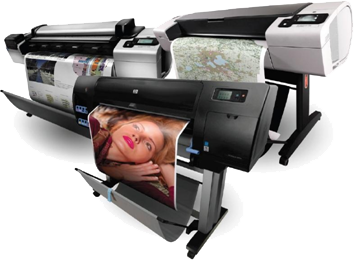 Designjet Large Format PrintersHP Designjet 400 Printer series HP Designjet 500 Printer series HP Designjet 510 Printer series HP Designjet 5000 Printer series HP Designjet 5500 Printer series HP Designjet 800 Printer series HP Designjet T1100 MFP series HP Designjet T1100 Printer series HP Designjet T1120 HD HP Designjet T1120 HD Multifunction Printer series HP Designjet T1120 Printer series HP Designjet T1200 Printer series HP Designjet T610 Printer series HP Designjet T620 Printer series HP Designjet T770 Printer series HP Designjet Z3100 Photo Printer series HP Designjet Z6100 Printer series HP 500 - 800 DesignJet Error CodesError Code 86:01 – Worn Carriage belt (24″ Belt / 42″ Belt). Belt starts to breakup leaving belt dust inside printer and making clunking noise from motor with build up of rubber on gear. Error Code 86:01 – Dirty Encoder strip hard to clean replace. (24″ Encoder / 42″ Encoder) Error Code 11:11 – Trailing Cable badly connected or worn. (24″ Trailing Cbale / 42″ Trailing Cable) Error Code 21:10 – Service Station failure. Error Code 81:01 – Paper feed motor failure. Error Code 02:10, 02:13, 12:11 – Carriage Assembly failure. Error Code 03:10 – Power Supply failure. Error Code 05:10 – (Only applicable to HP DesignJet 800 Series) Formatter failure. Blue handle breaking (Pinch-Arm Mechanism) Some random errors can be caused by faulty printhead /ink cartridge. Take all consumables out, then switch printer back on. HP Designjet Z6100 Error CodesError 24:10, Ink broken bag error, if ink has leaked over Tube System pcb you need to replace Tube System as this can be result from 24:10. 42″ tube System – 60″ Tube System Error 86:01 same as 87:01 Encoder strip (42″ Encoder 60″ Encoder) getting dirty! Encoder Strip becomes unreadable after user cleaning to many times and needs replacing. Other issues from this error code Carriage Belt worn (42″ Belt 60″ Belt) and Carriage Lubrication Felt dry and dirty. Blank display due to CPU fan failure and printer switching off after short time. Ink vapors build up due to service station vent holes blocking up. Vacuum path holes blocked up due to ink in the holes causes reduction in holding media down. Media Blue Handle breaking causing handle to be loose and not releasing pinch rollers. Spindle (42″ Spindle 60″ Spindle) end breaking on edge causing judder on spindle plus media going out of line on long print runs. Roll housing right hand side tension spring breaking causing paper loading problems. Image quality issues: Run Image Quality Test to show which printhead is not 100%. Select the ink icon and then select Image Quality Maintenance > Printhead Diagnostics Image. Pinch roller assy: some of the rollers fall off then metal spring digs into feed roller. HP Designjet 5000/5500 Error CodesCalibration failure at 30% or 70% line sensor failure. 5000 Line Sensor – 5500 Line Sensor Printer path 2! Carriage Belt worn. 42″ Belt – 60″ Belt Printhead failing after 40ml due to air in Tube System Belt Tensioner Roller broken Boot-up failure due to hard drive being corrupt Jetdirect card fail due to spike in network Blue End caps broken on spindle. Spindle 42″ – Spindle 60″ Ink cartridge fail in one colour due to tube system issues Pinch roll assy: Some of the rollers fall off then metal spring digs into feed roller. Cutter roller worn or broken causing cutter not to cut media. HP Designjet T/Z-Series Error CodeHP T610, T620, T770, T790, T1100, T1120, T1200, T1300, T2300, Z2100, Z3100 and Z3200 Designjet Printers 24" 44" Error Code 47:01 – Star Wheel bail arm was not moving up or down due to star wheel Motor Error Code 41:01 – Electrical fault or current limit in Media-Axis Motor due to paper jam or 47:01 Error code Error Code 03:10 – Noise coming from L/H side of printer with error – Need Power Supply. Error Code 86:01 – Encoder strip (24″ Encoder” 44″ Encoder) dirty need cleaning or replacing. Error Code 86:01 – Scan-Axis Motor failure (likely due to obstacles in the scan axis or electrical fault). Carriage belt (24″ Belt 44″ Belt) worn or Scan Axis motor faulty. Error Code 08:11 – No communication between the Front Panel and the Main PCA. Not Cutting – Cutter needs cleaning. Error Code 21:13 – Fail moving Service Station Error Code 11:01 – Trailing cable issues (24″ Trailing Cable 44″ Trailing Cable) We Carry Fully Refurbished DesignJet Plotter For SaleLos Angeles County – CA HP DesignJet Plotter Wide Format Repair ServicesOrange County – CA HP DesignJet Plotter Wide Format Repair ServicesRiverside County-Ca HP DesignJet Plotter Wide Format Repair ServicesSan Bernardino County – CA HP DesignJet Plotter Wide Format Repair ServicesVentura County - CA HP DesignJet Plotter Wide Format Repair ServicesAgoura HillsDiamond BarAltadenaRolling Hills EstatesAlhambraDowneyLawndaleRosemeadArcadiaDuarteLomitaSan DimasArtesiaEl MonteLong BeachSan FernandoAvalonEl SegundoLos AngelesSan GabrielAzusaGardenaLynwoodSan MarinoBaldwin ParkGlendaleMalibuSanta ClaritaBellGlendoraManhattan BeachSanta Fe SpringsBell GardensHawaiian GardensMaywoodSanta MonicaBellflowerHawthorneMonroviaSierra MadreBeverly HillsHermosa BeachMontebelloSignal HillBradburyHidden HillsMonterey ParkSouth El MonteBurbankHuntington ParkNorwalkSouth GateCalabasasCity of IndustryMarina Del ReySouth PasadenaCarsonInglewoodPalos Verdes EstatesTemple CityCerritosIrwindaleParamountTorranceClaremontLa Canada FlintridgePasadenaVernonCity of CommerceLa Habra HeightsPico RiveraWalnutComptonLa MiradaPomonaWest CovinaCovinaLa PuenteRancho Palos VerdesWest HollywoodCudahyLa VerneRedondo BeachWestlake VillageCulver CityLakewoodRolling HillsWhittierAliso ViejoAnaheimBreaBuena ParkCosta MesaCypressDana PointFountain ValleyFullertonGarden GroveHuntington BeachIrvineLaguna BeachLaguna HillsLaguna NiguelLaguna WoodsLa HabraLake ForestLa PalmaLos AlamitosMission ViejoNewport BeachOrangePlacentiaRancho Santa MargaritaSan ClementeSan Juan CapistranoSanta AnaSeal BeachStantonTustinVilla ParkWestminsterYorba LindaCoronaCoronaEastvaleJurupa ValleyLake ElsinoreLa QuintaMoreno ValleyMurrietaNorcoPalm DesertPalm SpringsRiversideChinoChino HillsColtonFontanaGrand TerraceLoma LindaMontclairOntarioRancho CucamongaRedlandsRialtoSan BernardinoTwenty nine PalmsUplandCamarilloFillmoreMoorparkOxnardSimi ValleyThousand OaksVentura